Государственное автономное образовательное учреждениедополнительного профессионального образования«Институт развития образования и социальных технологий»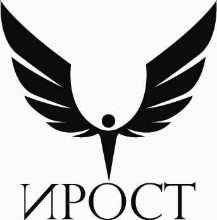 ПРОФИЛАКТИКА ПОДРОСТКОВОГО ВАНДАЛИЗМАМетодические рекомендации для педагогических работников                                        образовательных  организаций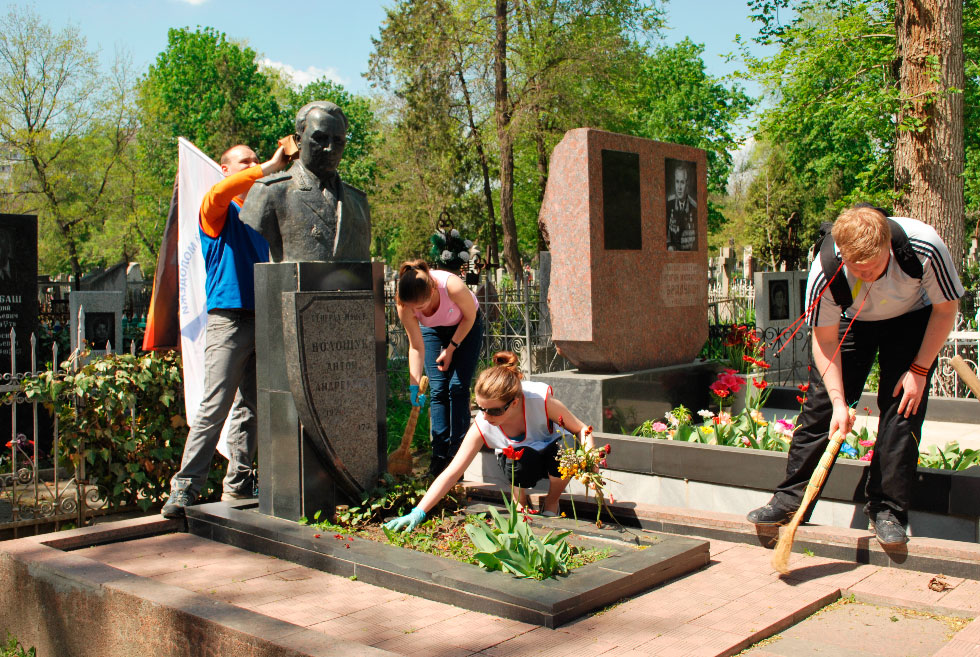 Курган 2017Профилактика подросткового вандализма: методические рекомендации для педагогических  работников образовательных организаций / авт.-сост. Булатова Т.Е., Дементьева Л.А., Останина Н.В., Яговкина Л.С. – Курган: ГАОУД ДПО  ИРОСТ, 2017. –  50 с.© Т.Е. Булатова, Л.А. Дементьева,Останина, Л.С. Яговкина© ГАОУ ДПО ИРОСТ, 2014Содержание ВведениеВандализм в подростковом  возрасте, как один из видов поведения, отклоняющегося от правовых и социальных норм, объясняется пубертатными изменениями и общей тенденцией этой возрастной категории к демонстрации девиантного поведения. Несмотря на то, что подобные действия совершают и взрослые люди, подростковый вандализм заслуживает наибольшего внимания, так как именно такие правонарушения очень часто влекут за собой все более серьезные проступки. По результатам зарубежных и отечественных исследований более 50% подростков, совершавших акты вандализма, и в дальнейшем демонстрируют деликвентное поведение. Воспитательная работа   в школе, направленная на формирование уважительного отношения  учащихся к национальному и культурному наследию, историческим ценностям, продуктам человеческого труда и творческой деятельности, является основой предупреждения актов вандализма. Формирование здорового образа жизни и законопослушного поведения у детей и подростков, снижение конфликтности в школьной среде во многом способствуют аккуратности и соблюдению порядка, как во внешнем виде, так и во всем окружающем, нетерпимости к разрушениям и порче. Глава «Теоретические аспекты изучения проблемы подросткового вандализма» раскрывает основные понятия проблемы вандализма, причины и мотивы подросткового деструктивного поведения, дает исторический аспект понимания отношения общества к вандализму, описывает психологические особенности подростков, склонных к вандализму.Противодействию попыткам варварского отношения подростков к памятникам истории и культуры, "местам памяти"  содействует потенциал исторического образования - ключевое направление социализации школьников. Эффективность исторического образования обеспечивается  при условии формирования в школе  целостной системы урочной и внеурочной образовательной деятельности, фокусом которой будет создание педагогических условий для становления гражданина России. В главе "Формирование исторической памяти подростков и молодежи на уроках  и во внеурочной деятельности по истории" представлены вызовы современности, характеризующие негативные тенденции в поведении молодежи как социально-возрастной группы, характеристика различных видов памяти (исторической, культурной, коллективной), примерные виды и тематика занятий по истории в урочной и внеурочной деятельности по предупреждению противоправного поведения подростков и молодежи в отношении памятников истории и культуры.В главе «Профилактика алкоголизма и наркомании в предупреждении подросткового вандализма» предложен цикл тренинговых занятий «Наше здоровье в наших руках». Занятия направлены на овладение детьми знаниями, способами, средствами укрепляющими психическое и физическое здоровье, на повышение потребности применять эти знания в жизни, заботиться о своём здоровье и здоровье окружающих людей, умению сказать «Нет» на вовлечение в асоциальные формы поведения, употребление алкоголя и наркотиков.  Оптимизация отношений подростков с родителями, учителями  и сверстниками, нормализация обстановки в семье и коллективе во многом способствуют снижению агрессии и протеста, выраженном в разрушительных формах поведения. В главе «Профилактика и разрешение конфликтов в подростковой среде» представлена социально-психологическая технология «Картография конфликта»,  которая может быть использована педагогами для развития конфликтологической компетентности у подростков. 	Глава 1. Теоретические аспекты  изучения проблемы подросткового вандализмаСлово "вандализм" произошло от названия древнегерманского племени вандалов, разграбивших в 455 г. Рим и уничтоживших многие памятники античной и христианской культуры. Вандалы отличались особой жестокостью, они не только разрушали святыни и храмы, но старались сделать это особенно унизительным образом. Изобретение термина приписывают члену конвенции Генеральных Штатов аббату Грегуару.  В 1794 г. он выступил с "Докладом о разрушениях, творимых вандализмом, и средствах их предотвращения", призывая самым суровым образом пресекать уничтожение памятников искусства.	В XIX в. слово "вандализм" вошло в литературный обиход как обозначение разрушения или порчи произведений искусства и памятников архитектуры. Так, в 1846 г. появилась книга графа де Монталамбера, в которой автор осуждал разрушение католических церквей. Большая советская энциклопедия определяет вандализм как "бессмысленное уничтожение культурных и материальных ценностей".  Сходные толкования дают и другие современные отечественные справочники и словари, акцентируя внимание на иррациональности поведения разрушителя, а также на наносимом ущербе. В. Даль обращает внимание на несоответствие этого действия моральным нормам, определяя его как "поступок грубый, противный просвещению, образованности".  Французский энциклопедический словарь "Лярусс" выделяет такой аспект, как "состояние духа, заставляющее разрушать красивые вещи, в частности, произведения искусства". 											В современном англоязычном источнике обращается внимание на правовой аспект вандализма: " Вандал – тот, кто намеренно или вследствие невежества разрушает собственность, принадлежащую другому лицу или обществу".  В таком смысле понятие вандализма стало распространяться на повседневные проявления хулиганства. Оно стало обозначать порчу общественной, частной, коммунальной собственности, поломки оборудования в учебных заведениях, на транспорте, нанесение рисунков и надписей на стены и т.п. 		В российском Уголовном кодексе до 1996 г. такой состав преступления не предусматривался. В новом Уголовном кодексе данное преступление определяется как "осквернение зданий или иных сооружений, порча имущества на общественном транспорте или в иных общественных местах". Следует заметить, что юридические определения вандализма в разных странах не совпадают. Кроме того, действия, связанные с разрушением чужого имущества, циничные поступки в отношении святынь и т.п. могут иметь различную юридическую квалификацию. 										УК РФ содержит несколько статей, связанных с уничтожением или порчей материальных и культурных ценностей и имущества. Помимо "вандализма" это "хулиганство", "надругательство над могилой", "умышленное уничтожение, разрушение или повреждение памятников истории и культуры", "умышленное уничтожение или повреждение имущества". Юридическое определение вандализма принято и в криминологических исследованиях. Обращаясь к социально-психологическим и социологическим исследованиям, мы обнаруживаем гораздо более широкое толкование этого феномена. Говоря о вандализме, исследователи подразумевают разнообразные виды разрушительного поведения: от замусоривания парка и вытаптывания газонов до разгромов магазинов во время массовых беспорядков.					Трудность в выработке определения состоит также в том, что индивидуальные, групповые и социальные нормы в понимании того, какие именно разрушения имеют деструктивный для общества характер, не совпадают. С. Коэн справедливо пишет: "Мы приходим к неприятному признанию того, что вандализм не является ни точной характеристикой поведения, ни узнаваемой правовой категорией, это ярлык, применяемый к определенным типам поведения при определенных условиях". Некоторые виды разрушений в обществе "нормализованы", институционализированы. 							Коэн перечисляет следующие обстоятельства, при которых разрушения рассматриваются обществом как допустимое или терпимое поведение. Это ритуализм, общественная лояльность по отношению к действиям некоторых социальных групп, игра, привычность. Несмотря на неизбежные затруднения, все-таки можно выделить основные сущностные элементы вандализма. 	Так, А. Голдштейн выделяет намеренность, деструктивность и право собственности на разрушенный объект. Исходя из этого, он дает определение: "Вандализм – это намеренный акт разрушения или порчи чужой собственности". Именно преднамеренность разрушения создает главные трудности и разночтения в применении этого понятия. Многие виды ущерба окружающей среде и оборудованию наносятся не столько из-за осознанного желания разрушить, сколько вследствие невнимательности, отсутствия заботы и аккуратности, соображений личного удобства. К числу таких действий относится вытаптывание газонов, замусоривание улиц и т.п. Отличительной чертой этих поступков является то, что люди не осознают последствий своего поведения, и, следовательно, не ощущают ответственности за них. На практике провести различие между намеренными и ненамеренными разрушениями довольно сложно, так как они имеют одинаковый результат – материальный ущерб и деградацию окружающей среды, а часто и ощутимый моральный вред другим людям. Некоторые исследователи считают описанные виды поведения формой вандализма. Например, Уайз дает такое определение: "Если кто-то изменяет часть физической среды без согласия на то ее собственника или управляющего, то это вандализм". Уайз различает "предумышленный" и "случайный" вандализм. Последний представляет собой повреждения из-за использования не по назначению, любопытства, озорства и несовпадения планов проектировщика и желаний пользователя.  Другие авторы применяют понятие "разрушающее поведение". Фактически, во многих эмпирических исследованиях намеренные и ненамеренные разрушения не различаются.Выявление мотивов вандализма стало одной из главных задач социальных исследователей с момента появления первых публикаций по этой проблеме. Остановимся на двух мотивационных типологиях вандализма. Рассмотрим типологию С. Коэна, наиболее часто упоминаемую в литературе. В зависимости от доминирующего мотива разрушения С. Коэн выделяет шесть типов вандализма. 1. Вандализм как способ приобретения. Основной мотив разрушения составляет материальная выгода. Эта форма вандализма по сути является разновидностью кражи. Примеры подобных явлений легко найти в современной российской действительности. Известно, что большой вред наносится всякому оборудованию, содержащему цветные металлы. Снимаются дверные ручки, мемориальные доски, детали приборов и устройств. Широко распространена эта разновидность вандализма на кладбищах, когда крадут цветы, венки, золото надписей. 2. Тактический вандализм. Разрушение используется как средство для достижения других целей. Например, чтобы не допустить снижения цен, уничтожаются целые партии товара. 3. Идеологический вандализм. Этот вид похож на предыдущий, и их иногда объединяют. Об идеологическом вандализме говорят, когда разрушитель преследует социальные или политические цели. Объект разрушения имеет ярко выраженный символический смысл. Он может обозначать тип власти, социальные институты, какую-либо социальную или национальную группу. Социальные революции и катаклизмы обычно сопровождаются усилением этой разновидности вандализма. Хорошо известно, сколь интенсивно уничтожались символы предшествующего строя и в революционной России. Например, за период с 1917 г. разрушено 25-30 тыс. церквей и соборов, около 500 монастырей, уничтожено не менее 20 млн. икон, около 400 тыс. колоколов. 4. Вандализм как мщение. Разрушение происходит в ответ на обиду или оскорбление. Особенность этой разновидности состоит в том, что разрушение имущества представляет собой отложенный ответ на действие противной стороны и совершается анонимно. Обида может быть воображаемой, а объект разрушения может быть лишь косвенно или символически связан с первичным источником враждебности. Такая форма мщения привлекательна тем, что эмоционально эффективна, но позволяет избежать личного столкновения. Кроме того, объект мести не всегда достижим. Отмечается, что такая форма мести к тому же "часто безопасна, обычно надежна и всегда сладка".  Некоторые исследователи трактуют все разновидности вандализма как месть, то есть ответную агрессию. 5. Вандализм как игра. Это распространенная разновидность детского и подросткового вандализма. Разрушение рассматривается как возможность поднять статус в группе сверстников за счет проявления силы, ловкости, смелости. Такое времяпрепровождение часто имеет характер соревнования. 6. Злобный вандализм. Злобный вандализм представляет собой акты, вызванные чувствами враждебности, зависти, неприязни к другим людям и удовольствия от причинения вреда. При этом объект не столь специфичен, как в случае мстительного вандализма. Например, в 1977 г. некий мужчина облил кислотой 23 художественных полотна, среди которых были произведения классической живописи. Свой поступок он объяснил так: "Мне нужно было уничтожить то, что дорого другим". Еще более зримо передано настроение, сопровождающее подобные акты разрушения, в романе Ф. Сологуба "Мелкий бес", для героев которого получение удовольствия путем причинения зла другим людям является составляющей повседневной жизни. В одном из эпизодов романа описывается, как они выплескивают остатки кофе на обои, а потом начинают колотить ногами по стенам комнаты, стараясь их запачкать. Тем самым они надеются навредить квартирной хозяйке, которая ничего плохого им не сделала. " Мы всегда, когда едим, пакостим стены, – говорит герой Сологуба, – пусть помнит". Другая классификация мотивов вандализма представлена Д. Кантером. Кроме уже рассмотренных мотивов мести и приобретения, Кантер называет следующие причины.Гнев. Разрушительные действия объясняются чувством досады, переживанием неспособности достигнуть чего-либо и могут быть попыткой справиться со стрессом. Скука. Причиной подросткового вандализма часто является желание развлечься. Строго говоря, скука не является мотивом. Как замечают некоторые исследователи, состояние скуки является тем психологическим фоном, на котором происходят многие правонарушения молодежи, в том числе и вандализм. Мотивом выступает поиск новых впечатлений, острых ощущений, связанных с запретностью и опасностью. Важную роль в формировании такого поведения играют субкультурные полоролевые стереотипы. Особое значение имеет представление о маскулинности как способности испытывать сильные эмоции, открыто их проявлять, действовать быстро, не думая. Исследование. В этом случае целью разрушения является познание. В частности, причиной разрушений, совершаемых детьми, бывает любопытство, желание понять, как работает система. Это касается не только физических объектов, но и социальных. Разрушение является способом проверить границы допустимого, установить, насколько сильны общественные нормы и авторитет взрослых. Эстетическое переживание. Наблюдение физического процесса разрушения создает новые визуальные структуры, сопровождается звуками, которые кажутся приятными. Экзистенциальное исследование. Расшифровывая этот мотив, Кантер поясняет, что вандализм может выступать как средство самоутверждения, исследования возможности своего влияния на общество, привлечения внимания к себе. Пожалуй, наиболее древним примером акта вандализма подобного рода является поступок Герострата, который сжег храм ради личной славы. Как отмечают исследователи вандализма в искусстве, "причудливое" стремление к привлечению внимания часто является мотивом порчи крупных произведений живописи. Как правило, разрушители такого типа не пытаются избежать ареста и стараются сделать из своего поступка публичное событие. Так поступил российский художник А. Бренер, который вывел баллончиком с зеленой краской знак доллара на всемирно известной картине Казимира Малевича "Супрематизм. 1921-1927", находившейся в музее современного искусства Амстердама. "Я террорист в искусстве, хотел обратить внимание на положение художников в мире и лично на себя", – объяснил он свой поступок. Многочисленные исследования и статистические данные показывают, что большинство актов вандализма совершается молодыми людьми, не достигшими 25 лет. По данным выборочных обследований подростков, пик вандализма приходится на 11-13 лет. Затем доля вандализма в структуре правонарушений резко падает.											По данным Ле Блана, разрушения имущества чаще всего совершаются импульсивно, под влиянием ситуации. В 66% случаев акт вандализма не подготавливался, при этом в 65% случаев подростки применяли какие-либо орудия разрушения. Хотя 18-20% сообщили, что нервничали во время и после акта вандализма, в котором они участвовали, в целом разрушение признается развлекательным времяпрепровождением. Вандалы, как правило, совершают разрушения там, где сами и живут. Важная характеристика подросткового вандализма – присутствие сообщников. Их обычно 3-4, они того же возраста или отличаются по возрасту не более чем на 1-2 года. Вандализм занимает заметное место в структуре криминальной активности подростков 13-17 лет. Вандализму сопутствуют и другие, часто более серьезные правонарушения.		По данным Д. Эллиота, 53% вандалов совершили по меньшей мере 3 правонарушения из разряда более тяжелых. Л. Шэннон провел ретроспективный анализ подросткового вандализма в преступной карьере. По данным его исследования, те, кто задерживался полицией за вандализм в возрасте от 6 до 17 лет, к 21 году имели более серьезную преступную карьеру. В общественном сознании существует определенный стереотип подростка-вандала. Разрушитель предстает примитивным существом с отклонениями в умственном и психическом развитии. Эти характеристики ассоциируются с низким социальным статусом семьи. Данные исследований не подтверждают этот образ.		Исследования не выявили корреляции между склонностью к вандализму у подростков и их принадлежностью к определенному социальному классу, расой, национальностью. В исследовании вандализма среди старших школьников Тайгарт даже обнаружил слабую положительную корреляцию с социальным статусом. По результатам лонгитюдного выборочного обследования подростков-правонарушителей, наличие эмоциональных проблем в целом не влияет на уровень вандализма. В исследованиях вандализма среди школьников было обнаружено, что подростки-вандалы не отличаются по характеристикам личностной дезадаптации от остальных. В частности, они не отличались по степени оптимизма-пессимизма, уровню самоуважения; их самоощущение было не хуже, чем у остальных школьников. Подростки-вандалы обладают примерно таким же уровнем интеллекта, как их сверстники, однако успевают в школе гораздо хуже. Именно успеваемость, в отличие от социального класса, является тем фактором, который предсказывает деликвентность подростка, в том числе и вандализм. Во многих американских школах существует система, при которой учащиеся распределяются по учебным группам соответственно успеваемости. Тайгарт обнаружил, что помещение ученика в худший класс является сильным фактором стимуляции вандализма. Другим важным фактором вандализма является конфликт с родителями или школьными учителями, а также наличие друзей, которые часто разрушают и ломают что-нибудь. Исследование А. Хаубера, опросившего 500 подростков 12-18 лет, задержанных полицией за вандализм, показало, что большинство "злостных" вандалов находятся в кризисной жизненной ситуации. Для 58% из них были одновременно справедливы следующие характеристики: ими не интересуются родители, они плохо успевают в школе и их друзья также являются "трудными подростками". Только 4% "злостных" вандалов не имели ни одной из упомянутых характеристик. Подростки-вандалы более негативно относились к школе, чаще прогуливали занятия, больше предпочитали находиться вне дома, обычно вместе с друзьями. Их родители чаще не знали, где их дети проводят вечера. 96% подростков-вандалов регулярно употребляли алкоголь или различные наркотики, 48% употребляли и алкоголь, и наркотики. Эмпирические исследования вандализма среди школьников показали, что успехи в школе являются фактором, снижающим вероятность вандализма среди подростков, имеющих другие неблагоприятные факторы. Хотя большинство задержанных за вандализм составляют подростки, было бы неверно считать вандализм исключительно подростковым явлением.		Глава 2. Формирование исторической памяти подростков и молодежи на уроках  и во внеурочной деятельности по историиЧто показывает нам реальность? Социологи отмечают следующие негативные тенденции в развитии молодежи как социально-возрастной группы:- общее ухудшение характеристик молодого поколения без особых положительных изменений: быстрое снижение образовательного и культурного уровня;- нравственная деградация молодого поколения в целом, выраженная в криминализации сознания и поведения, так ив снижении нравственного порога допустимого;- рост экстремистских тенденций в молодежной среде при общей социальной апатии на фоне социальной неустойчивости всего общества;- рост право- и леворадикальных группировок и повышение их влияния на молодежь;- усиление эмиграционных тенденций наиболее образованной части молодежи при активном участии в этом процессе зарубежных неправительственных организаций;- резкий взлет наркомании, в меньшей степени алкоголизма практически во всех слоях общества, что грозит подрывом и разрушением генофонда нации;- реальный разрыв преемственности поколений не только по идеологическим, но и по нравственным характеристикам;- «Война памятников» - неформальное название акций вандализма в отношении мемориальных сооружений, увековечивших подвиг советского солдата – освободителя Европы. Сложность ситуации сегодня заключается в следующем:- ХХ век – век, в котором наряду с катаклизмами в политической, идеологической, социально-экономической, культурной и других областях были разорваны  сложившиеся, сформировавшиеся в течение многих веков связи между поколениями. Революция и гражданская война привели к первому масштабному расколу между поколением 20-30-х гг. и предыдущего поколения;- возрастание высших потребностей поколений послевоенного времени было связано с обращением к духовности, к культурно-историческим основам, к глубоким традициям, уходящим в далекое прошлое страны. Вместе с тем, нити, связующие поколения эпохи «развитого социализма» с предыдущими поколениями ХХ и предшествующих веков, остались непрочными, рвущимися, поэтому так легко и стремительно произошли катастрофические изменения с началом перестройки и правления Ельцина. Опора на фундамент отечественной истории оказалась недостаточной, незначительной по времени. Это стало причиной второго масштабного раскола между поколениями, прежде всего военных и послевоенных лет, поколением 60-70-х гг. и подрастающим поколением, сформировавшимся с конца 80-х гг. Суть этого раскола – в наиболее значимых ценностно-мировоззренческих и мотивационно-целевых различиях, признаках, определяющих    основы жизни и деятельности российских граждан в принципиально новых условиях.Господствовавшие в 90-е гг. ценности либерального фундаментализма, эгоцентризма, индивидуализма, корпоративности, космополитизма, либерально-рыночных, «общечеловеческих» ценностей в ущерб сохранению и развитию традиционно-патриотических основ нашего бытия привели к дезинтеграции и атомизации  российского общества. Сегодня, к сожалению, довольно частыми становятся новости об уничтожении (осквернении) памятников победителям Великой Отечественной войны. Акты вандализма происходят не только в бывших республиках  СССР и социалистического содружества, охваченных русофобией, но в самой России. У фальсификаторов истории есть веские причины активно нападать на ВЕЛИКУЮ ПОБЕДУ - последнюю государственную святыню России и СССР.Для нас главный государственный и народный праздник – День Победы. Что не нравится и смущает отечественных либералов и что очень быстро воспринимается молодежью и подростками с асоциальным поведением?1) Смущение от того, что нужно отдать дань уважения фронтовикам и внушить властям и публике, что стыдно отмечать этот праздник тем, кто не причастен к Победе. Вот пока живы фронтовики, необходим и праздник, а без них мы просто не имеем морального права, мы просто не достойны отмечать День Победы. 2) «Бессмертный полк» — международное общественное движение по сохранению личной памяти о поколении Великой Отечественной войны. Участники движения ежегодно в День Победы проходят колонной по улицам городов с фотографиями своих родственников — ветеранов армии и флота, партизан, подпольщиков, бойцов Сопротивления, тружеников тыла, узников концлагеря, блокадников, детей войны, — а также записывают семейные истории о них в Народную летопись на сайте движения «Бессмертный полк». А потом - акция в соцсетях по «развенчиванию и очернению «Бессмертного полка» с целью убедить население в том, что это очередное пропагандистское, принудительное мероприятие российской власти». 3) Война – это ужас, ужас и еще раз ужас. Да, для миллионов советских людей 9 мая 1945 г. стало самым счастливым в жизни. Но мы-то знаем, сколько жертв было отдано за Победу. Что тут праздновать? Достаточно устроить день скорби.4) Война СССР с фашистской Германией – это миф. Это советская пропаганда. СССР заигрывал с Гитлером и Риббентропом, был даже союзником Рейха. Весь мир признает мудрость мужественного британского аристократа Черчилля, отважно принявшего бой с нацизмом. Переиграла Гитлера и американская экономика, построенная на принципах рыночной конкуренции. Нет никакой Великой Отечественной, но есть вторая мировая война, есть память о трагедии холокоста, под этим углом и будем отмечать вместе со всем цивилизованным миром (а никак не с прогрессивным человечеством!) день 8 мая – Победу в европейском измерении.5)  Власовцы боролись с ненавистным сталинским режимом. Почему тысячи советских граждан стали воевать против Сталина, против СССР – это же беспрецедентный случай в истории войн! Либералы требуют дискуссии по этому поводу. Такие «патриоты» создают из русского народа образ вечной жертвы, а это уже очень удобная прелюдия для окончательного развала страны; для них есть только Россия-мечта, а подлинную историю своего народа они презирают.6) Скучно жить в контексте советского мифа, хочется смуты душевной, а потом площадной! На войне у каждого была своя правда, и Победа – вовсе не национальная идея. Праздник отмечать нужно, но потише и с покаянными трелями вместо маршей. Сталин проиграл войну летом 41-го, а выиграл народ вопреки Сталину, вопреки партии… Народ-то и побеждал вопреки страшному государству, которое ничем не лучше гитлеровского.Таким образом, государственным праздником Победа была и будет, потому что высокий политический статус современной России до сих пор определяется результатами той войны и сталинской дипломатии. Что влияет на наше отношение к памятникам истории и культуры?1) историческая память, которая меняется с естественным уходом людей - современников исторических событий, и поэтому становится менее достоверной и более "насыщенной" реальностями дня сегодняшнего. Таким образом, важное свойство исторической памяти - способность политически и идеологически актуализироваться. Принимая во внимание , какое количество событий происходит в политической жизни страны и в мире, какова роль СМИ в формировании политической культуры граждан страны, понимаем, какое "давление" испытывает сознание подростков и молодежи.2) культурная память, как память культурного человека - не такая "какой ее создала природа", а такая "какой ее создала культура", где центральным фактором развития человека выступает социальная среда. В этой связи понимаем, что важную роль в формировании и сохранении культурной памяти играет политика государства по охране памятников истории и культуры. 3) коллективная память как общий опыт, пережитый людьми (социальной группой) совместно. Здесь речь может идти о памяти поколений. Исследования социологов показывают, что наибольшее значение для сохранения единства национального самосознания для российского народа сегодня имеет историческая память о великой Отечественной войне как память о Победе. В этой связи отметим угрозы, которые "подрывают" формирование этих видов памяти: 1) забвение событий и фигур вызвано не антипатией или безразличием, а ИСЧЕЗНОВЕНИЕМ тех групп, которые хранили память о них (сегодня все меньше остается живых ветеранов); 2) одновременное существование нескольких вариантов коллективной памяти, что определяется существованием многих групп (так для одних период правления Сталина связан исключительно с репрессиями, для других - это время великих строек, время созидания, Великой Победы).4) устная история как жизненный опыт самых разных людей. Черта устной истории - направленность на особое, эмоциональное восприятие прошлого.   Меры по формированию исторической памяти подростков и молодежи1. Изучение ментальности как системы коллективных  представлений, существовавших в прошлом. В Концепции нового УМК по отечественной истории рекомендуется в процессе урочной и внеурочной деятельности  обращаться к ярким примерам трудовых и воинских подвигов многих поколений россиян. Величие побед и тяжесть поражений убедительно раскрываются через жизнь и судьбы людей, в том числе отцов и дедов школьников, через историю  их рода и семьи. Мероприятия: - предполагаемые направления проектной деятельности: "Судьба семьи в судьбе страны", " Этих дней не смолкнет слава", "Поклонимся великим тем годам" и т.п.;- конкурсы школьных сочинений "Что я знаю о войне", конкурсы плакатов "Память жива", конкурс летописей обучающихся "Великая Отечественная в жизни моей семьи", конкурсы чтецов стихов о войне, конкурсы военной песни "Споемте, друзья!", литературно-музыкальные композиции для ветеранов войны (для детей войны) «И помнит мир спасенный» и др.Особое место в урочной деятельности занимает работа с солдатскими письмами (уроки "Письма солдат Великой Отечественной как исторический источник", "На душе от строк твоих теплей..." и т.п.), во внеурочной деятельности - акции "Солдатский треугольник", "Мое письмо деду на фронт" и т.д.2. Создание "устной истории" или "Дети пишут историю". Рассказывая о своей жизни в контексте событий прошлого, люди подчас находятся в таком чувственном состоянии, какое не только несет выраженный личностный оттенок, но может разбередить незаживающие раны, вызвать гнев, слезы и другие яркие эмоциональные проявления. Это особенно проявляется в случаях, связанных с ужасами войны (проект: создание детской книги войны (война в воспоминаниях родственников, односельчан и т.д., которые были детьми войны), репрессий (проекты "Без права переписки...", "Осуждены по 58-й"); это ощущение радости Победы (проект "Этот день мы приближали как могли").  3. Посещение "мест памяти", которыми могут стать люди, события, предметы, здания, традиции, легенды, географические точки, которыек окружены особой символической аурой. Их роль - напоминание о прошлом. Задача школьников: посредством  организации проектной деятельности проследить историю этого "места памяти", выяснить, когда оно получило свое символическое значение, каким образом оно изменялось с течением времени (памятники и обелиски города, района, села, карта памятников.При разработке программы внеурочной деятельности рекомендуется создать раздел (разделы) "Гражданско-патриотическое воспитание", "Социальное творчество (социально-преобразующая добровольческая деятельность"), "Туристско-краеведческая деятельность". В рамках проекта "Память" предусматриваются акции "Спасибо ветеранам", фестивали солдатской песни, экскурсии по памятным местам и др. в рамках проекта "Зеленый обелиск" - шефство над мемориальным сооружением города, села, возложение цветов, озеленение территории. 4. Организация профильных историко-патриотических смен "Патриоты Зауралья" и т.п. В рамках смены: игры патриотической направленности с углублением знаний о национальных символах, праздниках, памятных датах России, встречи с интересными людьми Зауралья (политиками, спортсменами, общественными и религиозными деятелями, ветеранами Великой Отечественной и локальных войн), конкурсы "Ратные страницы истории Отечества". Отдельное место занимают встречи с представителями поисковых отрядов, которые принимают активное участие в общероссийских и региональных акциях , участвуют в поисковых экспедициях "Вахта памяти" по поиску погибших воинов.Особое место в обучении истории занимает формирование у обучающихся образа России - СССР в ХХ веке. В аспекте данного направления на уроках школьникам могут быть предложены:- документы политического, личностного, международного характера, фиксирующие отношение их авторов и определенных групп к важным событиям истории России - СССР ХХ в.;- познавательные тексты о реакции мировой общественности на яркие события и личности отечественной истории;- политические плакаты и карикатуры "своих" и "чужих" как инструменты создания внутренних и внешних образов СССР - России в Новейшее время;- аудиовизуальные источники с записями государственных гимнов, державно-патриотических и лирических песен, посвященных России - СССР;- документальные фильмы и кадры кинохроники, рассказывающие об СССР - России "своему" и "другому" зрителю;- виртуальные экскурсии по историко-культурным местам, ставшим символами России - СССР ("Золотое кольцо", "музеи памяти жертв ГУЛАГа", Города-герои и Города воинской славы  и т.п.).5. Постижение смысла изучения истории ХХ в. и отношение к ней в ХХI столетии. На уроках полезны круглые столы, диспуты о смысле изучения истории (в том числе истории Второй мировой). Примерные вопросы: 1) Какую роль исторические знания и память о второй мировой войне играют в современном мире? Какое значение они имеют для российского обещства (современного человечества)? 2) В каком состоянии находятся "места памяти" Второй мировой войны в нашей стране (за рубежом, в нашем крае)? Почему "войны памяти" и "войны памятников" вспыхивают в современном мире?3) Какие проблемы, сюжеты, по Вашему мнению, должны остаться в современных школьных учебниках? Во внеурочной деятельности полезны проекты: "Карта "Мемориальные места Европы (Азии, Африки, Америки, Мира), посвященные героям и событиям Второй мировой войны" (Расскажите о наиболее интересных, с вашей точки зрения, памятниках и мемориалах. В каком состоянии они находятся? Кто и как охраняет их или, наоборот, грозит уничтожением? 	Таким образом, для противодействия попыткам варварского отношения к памятникам истории и культуры, "местам памяти"  необходимо повысить статус  исторического образования как ключевого направления социализации школьников. Эффективность исторического образования можно обеспечить  при условии формирования в школе  целостной системы урочной и внеурочной образовательной деятельности, фокусом которой будет создание педагогических условий для становления гражданина России.Глава 3. Профилактика алкоголизма и наркомании в предупреждении подросткового вандализмаЧаще всего акты вандализма происходят в состоянии алкогольного или наркотического опьянения. Такое поведение обусловлено снижением уровня самоконтроля под влиянием действия на нервную систему опьянения. Поэтому в предупреждении подросткового вандализма большую роль играет профилактика алкоголизма и наркомании.   В целях психологического просвещения подростков традиционные способы и каналы передачи информации: беседы, лекции, размещение информации на стендах считаются малоэффективными. Просто рассказать о пагубном влиянии алкогольного и наркотического опьянения на  организм человека и возможных последствиях разрушительного поведения  не оказывает должного влияния на поведение современного поколения подростков. Подростки нас взрослых спрашивают: «А Вы сами зачем пьёте?» Наибольший интерес у подростков и молодежи вызывают такие формы, как получение информации через Интернет, просвещение с применением интерактивных форм, различные акции, обучение сверстниками и т.п.Продуктивными, в плане формирования здорового, социально ориентированного поведения, являются тренинговые занятия, ролевые игры, дискуссии, деловые игры, агитбригада, КВН, аукцион, и т.д.. Игра характеризуется развлекательностью, зрелищностью, эмоциональностью, расслаблением и т.д. Каждая игра многофункциональна. В жизнь человека она способна внести значительный интерес: научить творчески мыслить, активно действовать, развить особые умения и т.п. «НАШЕ ЗДОРОВЬЕ В НАШИХ РУКАХ»Цикл тренинговых занятий «Наше здоровье в наших руках» направлен на овладение детьми знаниями, способами, средствами укрепляющими психическое и физическое здоровье, на повышение потребности применять эти знания в жизни, заботиться о своём здоровье и здоровье окружающих людей. Овладение и использование самовосстанавливающего потенциала тела позволяет детям эффективно оптимизировать свою жизнь, создать хороший настрой на овладение знаниями, повысить концентрацию внимания, увеличить интерес к учёбе, улучшить социальную адаптацию, снизить тревожность, повысить психологическую защищённость.Занятия «Наше здоровье в наших руках» помимо образовательных задач (приобщение обучающихся к основам здорового образа жизни, профилактике заболеваний, профилактике курения, употребления алкоголя и наркотиков), несут серьёзный воспитательный потенциал: существенно способствуют развитию коммуникативной культуры, эмпатии, гуманизма, приобщению к общечеловеческим ценностям, становлению активной жизненной позиции, готовности к построению собственной судьбы. Неформальная обстановка на тренинговых занятиях способствует психологической «разгрузке» учеников.Результатом работы учащихся должны стать сознательное использование техник снижающих стресс, предупреждающих заболевания и способствующих сохранению здоровья учащихся, ведение обучающимися здорового образа жизни. 	ЦЕЛЬ: воспитание эмоционально устойчивой личности, владеющей самовосстанавливающими техниками, способной гармонизировать собственные интересы с интересами общества.	ЗАДАЧИ:1) Приобщение подростков к основам знаний о своём здоровье, овладение методами самокоррекции физического и психического здоровья.2) Способствовать самопознанию подростков, повышению самоконтроля поведения, развитию коммуникативной культуры и эмпатии.3) Содействовать становлению культуры организации учебной деятельности, способности распространять эти навыки на другие виды деятельности.4) Формирование умения преодолевать стресс и чувства психологической защищённости у подростков в условиях совместной творческой деятельности, .6) Развитие конструктивных способов поведения и взаимодействия в детском коллективе.Информационная справка:1. Программа рассчитана на учащихся 11 - 14 лет;2. Количественный состав группы 12 - 15 человек (возможно до 25); Ожидаемые результаты:      1) Овладение основными приёмами самодиагностики, самопомощью без лекарств, элементами психологической помощи и умением оказать помощь сверстникам.       2) Освоение приёмов снятия эмоционального напряжения.       3) Повышение ответственности за своё здоровье, улучшение навыков общения и культуры поведения, что станет основой для самореализации личности и развития её способностей.КОНСПЕКТЫ ЗАНЯТИЙЗанятие № 1 (вводное)Цель: формирование в классе (группе)  доброжелательной атмосферы, условий для снятия эмоционального напряжения, настроя на активное  участие в занятии, способствовать развитию и укреплению позитивного мышления, развитие конструктивных форм поведения.1. Устанавливаем правила. Обсуждаются и принимаются  правила групповой работы.Здесь и сейчас (правило конфиденциальности). Всё о чём говорится на занятии, не рассказывается за пределами класса (группы).Правило поднятой руки, если хочешь что-то сказать.Один говорит, остальные слушают. Право отказаться от выполнения задания, но не более одного раза за занятие.Постоянство группы (посещаемость занятий).2. Упражнение «Ухо-нос»Дети встают вкруг. Левой рукой нужно взяться за кончик носа, а правой – за противоположное ухо. Одновременно отпустить ухо и нос, хлопнуть в ладоши, поменять положение рук.3. Коммуникативное упражнение «Путаница»Дети встают в круг и берутся за руки. Водящий должен выйти из комнаты или отвернуться. Не отпуская рук, дети «запутываются» в кругу кто как может. Задача водящего распутать детей в круге. Если детей больше 20, то разделить на две команды.4. Когнитивное упражнение «Колпак мой треугольный» Дети садятся в круг. Все по очереди, начиная с ведущего, произносят по одному слову из  фразы: «Колпак мой треугольный, треугольный мой колпак. А если не треугольный, то это не мой колпак». Затем фраза повторяется, но дети, которым выпадает говорить слово «колпак», заменяют его жестом (лёгкий хлопок ладошкой по голове). Затем фраза повторяется ещё раз, но при этом на жесты заменяются два слова: «колпак» (лёгкий хлопок ладошкой по голове) и «мой» (показать рукой на себя). При повторении фразы в третий раз заменяются на жесты три слова: «колпак», «мой» и «треугольный» (треугольник изображается руками).5. Упражнение «Тух-тиби-дух» (эмоциональное развитие)Дети произносят заклинание против плохого настроения, обид и разочарований. Они, не разговаривая, хаотично двигаются по комнате и, останавливаясь напротив одного из участников, должны сердито произнести волшебное слово «Тух-тиби-дух». Другой участник может промолчать или трижды произнести волшебное слово «Тух-тиби-дух». После этого продолжить движение по комнате, время от времени  останавливаясь перед кем-нибудь и сердито произнося волшебное слово. Важно говорить его не в пустоту, а определённому человеку, стоящему напротив. Через некоторое время дети не смогут не смеяться. 6. Упражнение «Улыбка»Народная мудрость гласит «Если хочешь быть здоров - УЛЫБАЙСЯ»! Выполнение упражнения «Улыбка», позволит Вам улучшить своё настроение, самочувствие, уменьшить или снять страх, тревогу, беспокойство перед ответом на уроке, на экзамене, при написании контрольной работы. Улыбка улучшает память, внимание, мышление. Повышает удачливость, улучшаются отношения, появляется  уверенность, что всё будет хорошо. Многочисленные исследования учёных доказывают, что даже искусственно создаваемая и поддерживаемая улыбка губ значительно улучшает настроение человека (рис.1).                Кто может начать сразу улыбаться должен это сделать. (Кому трудно, можно вспомнить из прошлого, настоящего или будущего всё, что вызовет улыбку на лице. Вызвав улыбку - картинку убрать.) Сесть прямо, плечи расправить, расслабить лицо и создать улыбку на губах. Мысленно представить, как солнечный лучик падает вам на лицо, согревает его, и на всём лице появляется улыбка. Улыбаются глазки, нос, ушки. Солнечный лучик переходит на шею – улыбается шея. Лучик переходит на туловище, своим теплом согревает сердце, лёгкие. Ваше сердечко и лёгкие начинают улыбаться. Улыбка солнечного лучика передаётся вашему животику (улыбаются желудок, печень, кишечник). Солнечный лучик согревает ваши руки, ноги. Все суставы ваших рук и ног улыбаются. Улыбка в вашем теле усиливается. Всё поле зрения наполняется светом улыбки. Свет становится ярким и всё растворяется в этой улыбке. Растворяются все ваши страхи, тревоги, обиды, боль. Вы чувствуете лёгкость, уверенность, силу. Вы улыбаетесь.Оказавшись в критической ситуации – улыбайтесь. (Хотя бы про себя). Поселите улыбку в себе. Улыбка сильнее боли, улыбка сильнее страха. Светлой Вам Улыбки!   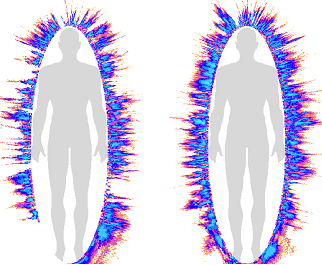 Рис. 1. Динамика биоэнергетического потенциала человека при выполнении упражнения «Улыбки» 7. Упражнение «Подвеска» (стоя)Детям предлагается представить, что они куклы-марионетки, которые после выступления висят на гвоздиках в шкафу. Инструктор предлагает: «Представьте себе, что вас подвесили за руку, за палец, за шею, за плечо. Ваше тело фиксировано в одной точке, всё остальное расслаблено». Упражнение выполняется в произвольном темпе, лучше с закрытыми глазами.  Инструктор следит за степенью расслабленности тела у детей, акцентируя внимание на  напряжённых местах.8. Итог занятия через рефлексию собственных ощущений и вербализацию своих чувств. Каждый участник должен завершить фразу «Мне сегодня …». Подведение итогов занятия.Занятие № 2 (диагностическое)Цель: Познакомить со способами самооценки своего состояния. Продолжить развитие отзывчивости к другим людям, желание оказать им поддержку в трудной жизненной ситуации.1.  Упражнение «Самооценка своего состояния»Оцените своё психологическое, физическое и общее состояние 1) По шкале от 0 до 100 баллов или процентов. 2) «Полный, полувыжатый, выжатый» лимон. 3) Ясно, пасмурно, дождливо. 4) В цвете.  2. Упражнение «Если бы я был .…(временем года, суток, деревом, цветком, домашним животным, диким животным и т.д.), то я бы был …..». Обсудить выбор.3. Коммуникативное  упражнение «Сороконожка»Участники группы встают друг за другом, держась за талию впереди стоящего. По команде инструктора «сороконожка» начинает двигаться вперёд, затем приседает, прыгает на одной ножке, проползает между препятствиями и т.д. Главная задача участников – не разорвать цепочку и сохранить «сороконожку».4. Коммуникативное упражнение «Маска» Дети делятся на группы. Садятся группой в круг. Первый участник фиксирует на лице какое-нибудь выражение (маску), демонстрирует его всем детям и «передаёт» соседу справа (слева). Сосед должен в точности повторить это выражение, поменять на новое и «передать» следующему участнику. Так же делают все остальные. Выражение лица может быть страшным, смешным, комическим, угрожающим и др. Обсудить с детьми какое выражение лица вызывает какие чувства.5. Упражнение  «Потери и находки» Цель: Переоценка жизненных потерь  и находок.Участники группы записывают свои «потери» и «находки» в жизни, вызвавшие самые сильные переживания. Например: ссора с другом (потеря), неожиданная помощь в сложной ситуации (находка). После этого ведущий просит оценить: что бы вы почувствовали, если бы это произошло сейчас.6. Упражнение «Дерево»Исходное положение – сидя на корточках. Детям предлагается спрятать голову в колени, обхватить их руками. Ребёнок изображает семечко, которое постепенно прорастает и превращается дерево. Он медленно поднимается на ноги, затем распрямляет туловище, вытягивает руки вверх. Затем нужно напрячь тело и вытянуться. Подул ветер – ребёнок раскачивает тело, имитируя дерево.            7. Упражнение «Пожелание в круг»	Участники группы высказывают свои пожелания на будущее, говорят, что понравилось и что не понравилось на занятии.Занятие № 3 (развивающее)Цель: Способствовать формированию групповой сплочённости, создать условия для снятия эмоционального напряжения у участников группы посредством работы с эмоциями.1. Разминка «Театр Кабуки»  Участники делятся на 2 команды. Команды договариваются (внутри своей команды, не сообщая другой), кого будут изображать: принцессу, дракона или самурая. Ведущий показывает командам характерные движения для принцессы, дракона, самурая. Принцесса: кокетливо делает реверанс; дракон: с устрашающим видом, поднимая руки вверх, шагает вперед; самурай: делает движение взмаха саблей. После того, как команды выбрали себе роль, ведущий сообщает: «Принцесса очаровывает самурая, самурай убивает дракона. Дракон съедает принцессу». Затем команды выстраиваются в 2 шеренги друг напротив друга и по команде ведущего характерным движением показывают роль, которую выбрали. По одному очку получает команда, чья роль оказывается наиболее выгодной. Например: Принцесса и самурай (1 очко получает принцесса, потому, что она его очаровывает). Самурай и Дракон (1 очко получает самурай, потому, что он его убивает). Дракон и Принцесса (1 очко получает дракон, потому, что он съедает принцессу). Принцесса и Принцесса, Дракон и Дракон, Самурай и Самурай (никто не получает очка). Побеждает та команда, которая набрала больше баллов.2. Упражнение Мозговой штурм «Причины и последствия употребления наркотиков (алкоголя)» (20 минут)  Вариант записи идей при мозговом штурме:      Вывод при обсуждении: практически во всех случаях человек сам выбирает, употреблять ему наркотик (алкоголь) или нет; тот, кто выбирает наркотики (алкоголдь), косвенно выбирает и последствия.3. Упражнение «Театр эмоций»Ведущий раздаёт нескольким детям карточки, на которых написаны различные эмоции. Задача получившего карточку «вжиться в роль» и показать всем остальным ту эмоцию, которая написана на его карточке.  Все остальные отгадывают, что же было показано, и особое внимание обращают на то, как человек дышит в этот момент. На карточках можно написать следующие эмоции: печаль-грусть, гнев-агрессия, тревога-страх, радость-счастье и т.д. Если дети испытывают затруднения, рекомендуется показать на собственном примере с тем, чтобы потом все дети повторили данную эмоцию, и каждый на себе отследил изменение дыхания в этот момент. (Обсуждение.) Все наши  эмоции отражаются на нашем дыхании (оно либо становится чаще, либо замирает, человек как бы не дышит), а от дыхания изменяется и работа нашего сердца, оно бьётся чаще – нагрузка на весь организм увеличивается. Таким образом, сердце и весь организм работают лучше, если мы контролируем глубину дыхания! Чем мы глубже дышим, тем меньше нам необходимо совершать дыхательных движений. Регуляция глубины дыхания позволяет снять возникшее эмоциональное и физическое напряжение и способствует достижению состояния общего расслабления. Именно диафрагмальное дыхание является самым простым и наиболее эффективным способом регуляции своего состояния. УПРАЖНЕНИЕ. Давайте посмотрим, как влияет дыхание на состояние нашего организма. Положите пальцы правой руки на запястье левой и найдите биение пульса. Этот пульс, по которому мы можем судить о том, насколько быстро бьётся наше сердце. Попробуйте подышать чаще, чем обычно. Как отреагировало ваше сердце? Как вы думаете, легко ли ему, когда оно бьётся в таком темпе? Теперь  попробуйте дышать медленно и спокойно. Что произошло с пульсом? Как вы себя почувствовали, когда стали дышать спокойно? Спокойное и медленное дыхание помогает нашему сердцу успокоиться и отдохнуть, а значит всему организму. Диафрагмальное дыхание имеет свои правила.Самое важное правило, которое мы уже проговаривали: на вдохе живот надувается, а на выдохе – втягивается (возвращается в исходное состояние). Одну руку можно положить на грудь, вторую на живот. При вдохе необходимо контролировать, чтобы рука, находящаяся на животе, двигалась, а та, которая лежит на груди, оставалась в покое. Вдыхайте воздух через нос. Представьте, что он, проходя через лёгкие, попадает в живот и наполняет его – живот надувается. А на выдохе воздух выходит, и живот опадает и слегка втягивается. Можно закрыть глаза. Попробуйте подышать таким образом в удобном для вас темпе.  Грудная клетка не должна двигаться. А теперь попробуйте сделать выдох как можно длиннее, выдувая воздух через слегка сомкнутые в трубочку губы. Дышите медленно, плавно, спокойно. Постарайтесь с каждым выдохом почувствовать расслабление.4. Упражнение «Веретена точёны»Всех находящихся в зале ведущий разбивает на три команды. Одна команда «Веретена точёны», вторая — «Веники мочёны», третья — «Барыня, барыня, сударыня барыня». Ведущий указывает рукой на одну из команд, и та кричит свое название. С течением времени темп игры увеличивается. Практически все игры, связанные с увеличением ритма и громкости, способствуют повышению уровня эмоционального состояния.5. Упражнение «Зеркало»Играющие разбиваются на пары и становятся или садятся друг напротив друга. Первый в паре — «человек», второй — «зеркало». «Человек» начинает медленно и плавно двигать руками, а «зеркало» старается как можно точнее повторить его движения, «слиться» с ним. «Зеркало» может почувствовать ритм дыхания «человека» и синхронизировать с ним свое дыхание.
Через несколько минут ведущий предлагает «зеркалу» и «человеку» поменяться ролями.
В конце упражнения можно попросить ребят рассказать о своих ощущениях в разных ролях. Какая роль была легче — «зеркала» или «человека»? Почему? Что нужно для того, чтобы быть хорошим «зеркалом»?6. Упражнение «У тебя всё получится»Ведущий предлагает каждому участнику поддержать своего соседа справа, ведь всем необходимо, чтобы рядом были те, кто может помочь  и делом, и добрым словом. Каждый по очереди поворачивается к своему соседу справа и, пожав ему руку, говорит: «Я верю, у тебя всё получится!».Занятие № 4 (развивающее)Цель: способствовать формированию групповой сплочённости, потребности заботиться о своём здоровье и здоровье окружающих людей, повышению психологической устойчивости. 1. Упражнение «Лезгинка»Ребёнок складывает левую руку в кулак, большой палец отставляет в сторону, кулак разворачивает пальцами к себе. Правой рукой прямой ладонью в горизонтальном положении прикасается к мизинцу левой. После этого одновременно меняет положение правой и левой руки (6 – 8 смен позиций). Необходимо добиваться высокой скорости смены позиций. 2. Упражнение «Винегрет»Ведущий предлагает участникам занятия рассчитаться таким образом: картофель, лук, свекла, огурец, капуста, морковь. Затем, когда ведущий называет определённый овощ, меняются местами те, кому он выпал, если же ведущий говорит: «Винегрет» - все участники занятия меняются местами.3. Упражнение «Здоровье в наших руках»Сопротивляемость организма в осенне-зимний период можно повысить с помощью пальцевого точечного массажа. Он применим в любом возрасте, с первого дня жизни и на всём её протяжении.Для профилактики ОРЗ, а также во время эпидемий после каждого контакта с больными ОРЗ (в школе, в городском транспорте, в общественных местах) необходимо делать массаж точек (на рисунке эти зоны обозначены крупными кружочками). Давление на кожу оказывают до появления незначительной болезненности, производя 9 - 10 вращательных движений по часовой стрелке и против неё (три вращения в секунду на счёт раз и два). Массаж выполняют не реже  3-4 раз в день. При заболевании массаж может явиться дополнительным лечебным методом. Воздействия в таких случаях  производят последовательно на все выявленные зоны через каждые 30 – 40 мин., не реже одного раза в два-три часа по 10 – 15 сек. до полного восстановления порога болевой чувствительности что, как правило, происходит по мере стихания тех или иных клинических проявлений. После этого переходят на обычный профилактический режим.При длительной тренировке (два-три года) достаточно мысленно проследить за перечисленными областями и зонами или отдельными из них, чтобы включить одновременно всю защитную систему. Например, Вы в классе, где есть кашляющие и чихающие. В такой ситуации Вас выручит выработанный Вами условный рефлекс включения защитных свойств, которые позднее следует подкрепить с помощью массажа. (По материалам А.А. Уманской).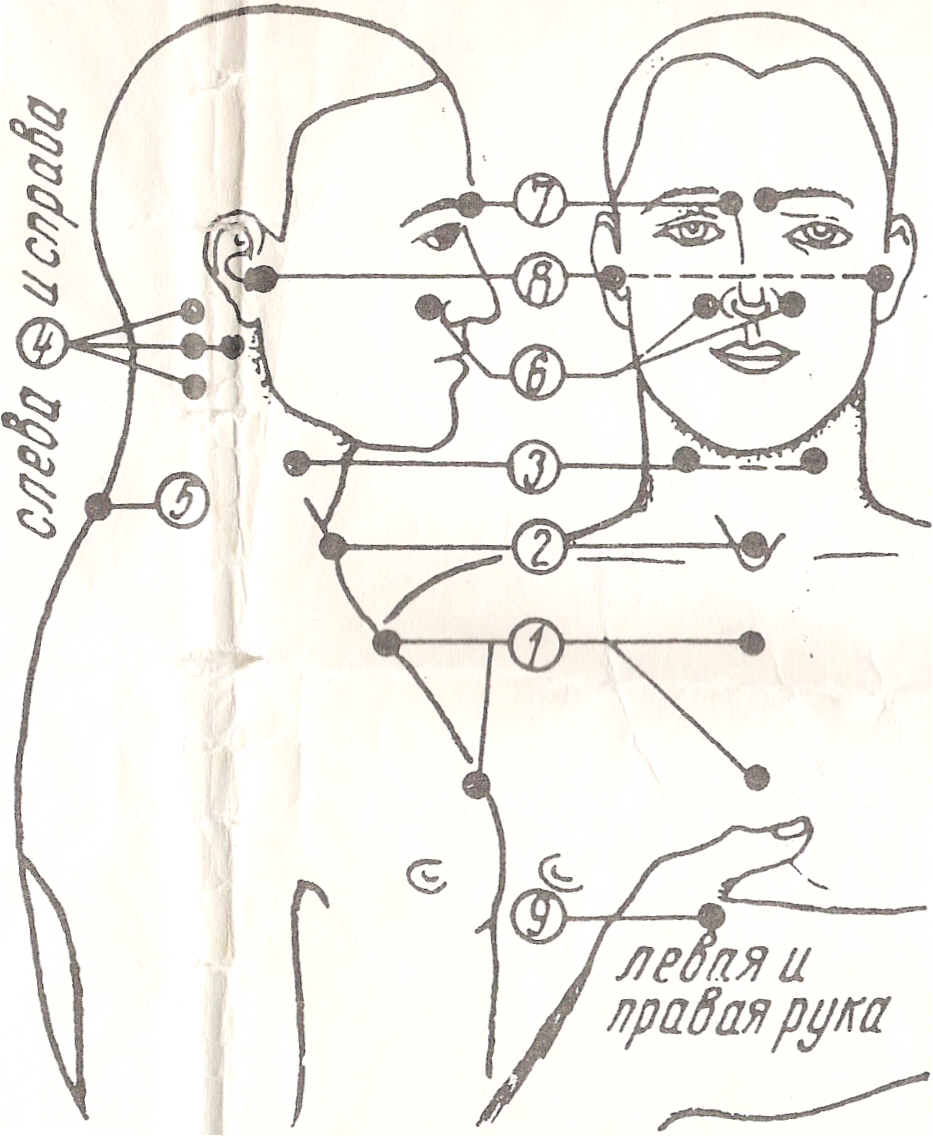 4 .Упражнение «Позови ласково» Ведущий предлагает ребятам по очереди позвать кого-нибудь из круга, но ласково, так, как могла позвать его мама, при этом необходимо передать волшебный клубок (весёлый мяч). Обсудить возникающие ощущения, чувства.5. Упражнение «Марионетка»   Цель: определить, что может чувствовать человек, когда им кто-то управляет, когда он не свободен. Участники должны разбиться на тройки. Каждой тройке дается задание: два участника должны играть роль кукловода - полностью управлять всеми движениями куклы-марионетки, а третий участник будет играть роль куклы. Каждый участник должен побывать в роли куклы. Для каждой тройки расставляются два стула на расстоянии 1,5-3 метра. Цель «кукловодов» -  перевести «куклу» с одного стула на другой. При этом человек, который играет «куклу», не должен  сопротивляться тому, что с ним делают «кукловоды». Очень важно, чтобы на месте «куклы» побывал каждый участник. Обсуждение: Что чувствовали участники во время игры, когда были в роли «куклы»? Понравилось ли им это чувство? комфортно ли им было? Хотелось ли что-либо сделать самому? 6. Упражнение «Поросячьи бега»Участники сидят в кругу. Ведущий говорит, что мы попали на поросячьи бега — новый олимпийский вид спорта. Для того чтобы выиграть, нам нужно как можно быстрее передать «хрюк» по кругу. Сначала дайте возможность всем участникам потренироваться в «хрюканье». Игра на время. Старайтесь добиться рекорда. Это внешне простое и несерьезное упражнение на самом деле, помимо того, что повышает эмоциональный уровень, очень хорошо влияет на процесс сплочения в группе и настраивает на взаимодействие.7. Итог занятия: дети делятся своими чувствами и ощущениями. Подводятся итоги занятия.Занятие № 5 (итоговое)Цель: способствовать развитию конструктивных форм поведения, потребности заботиться о своём здоровье и здоровье окружающих людей. 1. Коммуникативное упражнение «Комплимент.Дети садятся в круг. Каждый участник говорит соседу справа (или слева) фазу, которая начинается со слов: «Мне нравится в тебе..». Упражнение помогает ребёнку увидеть свои положительные стороны и почувствовать, что он принимаем другими детьми.             2. Упражнение «Лифт»	Давайте сделаем  упражнение «Лифт». Делая вдох носом, мы начинаем поездку на лифте. Вдыхая, давайте почувствуем, как воздух наполняет лёгкие, начиная с нижних отделов (живота) и, поднимаясь всё выше, полностью наполняет лёгкие. Можно сосчитать, на сколько «этажей» поднялся лифт, изображая руками его движение.Выдыхая, попробуем опустить лифт на большее количество этажей. Когда выдохнем, чувствуем, что всё напряжение и волнение вышли  из тела, словно из двери лифта.3. Упражнение «Несколько мячей» Для этой игры понадобятся несколько небольших мячиков или мягких игрушек. Играющие достаточно свободно становятся в круг. Задача — перекидывать мячик или игрушку от одного человека к другому так, чтобы он побывал в руках у каждого игрока только один раз. Как только играющие запомнили порядок перебрасывания, ведущий вводит в игру второй мячик. Теперь по кругу идут два мяча. Если ребятам удается поддерживать ритм и не сбиваться, в игру вводится третий мяч. Со сколькими мячами удастся играть вашей группе?4. Упражнение «Закручивание»              Вы несколько часов напряжённо учили, читали, писали, работали за компьютером. Тело, глаза устали, голова тяжёлая. Расслабьтесь и вместе с вдохом начните поворачивать и вытягивать шею  вверх и влево. Если глаза, руки и туловище последуют в ту же сторону, эффект будет сильнее. Задержитесь в крайнем левом положении на 30 секунд или минуту. Не думайте ни о чём, только удерживайте внимание на выбранной позиции.              Спокойная, мягкая улыбка поможет добиться цели. Вернуться в исходное положение следует также медленно и мягко, с выдохом. Не открывая глаз и не теряя улыбки, сделайте четыре спокойных вдоха и выдоха. А теперь откройте глаза, и вы увидите, что краски стали ярче, настроение улучшилось, дышится легко, как будто вы хорошо отдохнули!5. Упражнение «Просьба о помощи» ЦЕЛЬ: обучение навыку обращения за помощью к окружающим.Все участники группы должны попросить помощь у кого-то из группы: «Помоги мне…». После этого все участники обсуждают, сложно ли был просить помощь, что мешало, какие сложности подростки испытывают в жизни, когда нужно попросить помощь.6. Упражнение «Общий брезент»Вся группа должна разместиться (встать) на кусок брезента 2х2 м (можно заменить его бумагой), после каждого хода брезент складывают пополам. Он уменьшается, задание остаётся тем же. Оказывается, что можно  разместиться на куске брезента размером с тетрадный лист: если каждый наступит на него только одним носком, все игроки крепко возьмутся за руки и откинутся назад. (Конечно, желательно проводить эту игру на чем-нибудь мягком, например на матах).7. Релаксация «Ковёр-самолёт» Исходная позиция – лёжа на спине. Инструктор поясняет: «Мы ложимся на волшебный ковёр-самолёт; он плавно и медленно поднимается, несёт нас по небу, тихонечко покачивает; ветерок нежно обдувает усталые тела, все отдыхают…. Далеко внизу проплывают дома, поля, леса, реки и озёра… Постепенно ковёр-самолёт начинает снижение и приземляется в нашей комнате (пауза)….. Потягиваемся, делаем глубокий вдох и выдох, открываем глаза, медленно и аккуратно садимся».8. Итог занятий: дети делятся своими впечатлениями о участии в цикле тренинговых занятий. Подведение итогов.Глава 4. Профилактика и разрешение конфликтов в подростковой средеОдин из  факторов, влияющих на детское агрессивное, разрушительное поведение, - это конфликт с родителями,  сверстниками  или   школьными учителями.  Криминологические исследования показывают, что в основе разрушительного и конфликтного поведения лежит потребность подростков в самоутверждении. Эта потребность присуща любой личности, однако такую гипертрофированную форму она приобретает, когда подросток не может должным образом утвердиться в семье, школе, среди одноклассников. Поэтому он старается выразить свое «Я» в подростковых стычках, «стрелках»,  неформальных группах сверстников, носящих вначале досуговый, а затем и криминальный характер. Поэтому  развитие коммуникативной и конфликтологической культуры подростков  является одним из важнейших условий эффективной профилактики подросткового вандализма. Технология  «Картография конфликта» (авторы: Х.Корнелиус и Ш.Фейр) – это один из приемов, которым может воспользоваться педагог с целью обучения подростков эффективному поведению в конфликте и разрешения того или иного разногласия в классе. Данная технология является итогом практической деятельности авторов по налаживанию отношений между людьми и организациями.Еще в далеком 1986 году, названном Международным Годом Мира, Австралийская ассоциация содействия ООН основала Организацию по разрешению конфликтов как часть ее Программы Мира. Ее задача — разрабатывать и внедрять навыки по разрешению конфликтов для их эффективного применения в личной жизни, на работе и в международных отношениях. «Но для того чтобы достичь мира в мире,  – решили  авторы, –  надо научить людей сначала разрешать конфликты в личной жизни». Разработанные австралийскими конфликтологами методы и приемы разрешения конфликтных  ситуаций  быстро распространились по  всему миру и  оказались одинаково популярны  как в среде политиков и  экономистов, так и у обычных людей  -  педагогов и родителей,  которым приходиться сталкиваться с трудновоспитуемостью детей и разрешать школьные и семейные конфликтные ситуации. И как оказалось,  обучать  этим приемам детей и подростков можно столь же эффективно. «Один и тот же прием может быть приложим к самым различным сферам деятельности. В целом навыки, которые вы преподносите дипломату-международнику, мало отличаются от навыков, которым вы учите ребенка. Прием, оказавшийся полезным на кухне за завтраком, может пригодиться днем во время деловой встречи»,  -  пишут авторы.Ниже представлена методическая разработка психологического занятия,  которая может быть использована специалистами службы школьной медиации, классными руководителями,  психологами,  социальными педагогами для развития конфликтологической компетентности подростков и оптимизации взаимоотношений в школьном коллективе.Методическая разработка психологического занятия                                    для подростков «Примирение на салфетке»Цель: развитие коммуникативной культуры подростков через  овладение техникой урегулирования конфликтных  ситуаций «картография конфликта».Задачи:Расширение представлений подростков о конфликте и его возможностях  в развитии отношений и расширении знаний о самом  себе и о  других.Развитие  у подростков навыков самопознания и самопринятия,  как основы  понимания и принятия чувств, переживаний и потребностей других людей.Воспитания у подростков культуры поведения в конфликтной ситуации и   ценностного отношения к индивидуальности сверстников.Требования к помещению  и оборудованию: кабинет  с возможностью  организации «круглого стола»,  школьная доска или флипчарт (офисный мольберт), писчая бумага,  мел/маркер,  фломастеры,  салфетки (по  количеству участников группы).Время проведения: 2 академических часа.Ход  занятияПриходилось ли вам  когда-либо яростно хлопнуть дверью, выходя из комнаты? Или быть глубоко задетым чьим-то грубым замечанием? Были у вас когда-нибудь ссоры с родителями? Если вы ответили на любой из этих вопросов утвердительно, вы знакомы с тем, что называется «конфликт».Желали ли вы когда-либо поступить по-иному? Так или иначе, вам приходилось иметь дело с конфликтами на протяжении всей вашей жизни и у вас выработались в этом отношении определенные навыки. Быть может, вам хочется расширить их? Об этом и пойдет речь на нашем занятии.Упражнение «Снежинки»Каждый участник получает салфетку и молча, не глядя, как такую же операцию проделывают другие, выполняет следующие действия:складывает салфетку вдвое, отрывает правый верхний угол;снова складывает салфетку вдвое, отрывает правый верхний угол;в третий раз проделывает то же самое;и в последний, четвертый раз складывает вдвое салфетку и отрывает правый верхний угол.Затем каждый разворачивает салфетку и демонстрирует то, что у него получилось. ОбсуждениеУчастники сравнивают, какие снежинки у них получились — одинаковые или разные, непохожие.Ведущий занятия обращает внимание подростков на то, что хотя все выполняли упражнение по одной инструкции и нельзя сказать,  что  кто-то выполнял  упражнение неправильно, снежинки у них получились разные. Так и люди не похожи друг на друга, каждый имеет свою индивидуальность,  свои взгляды на одну и ту же ситуацию, свои переживания и опасения.Слова ведущего:В качестве эпиграфа к нашему занятию я бы хотела использовать слова Генри Тэйлора: “Ничто так не показывает превосходство характера, как хорошее поведение в ссоре, которой нельзя избежать”.Как вы думаете, что значит понятие конфликт? (ответы подростков)Как видите, каждый понимает конфликт по-разному. Одно из определений понятия конфликт означает следующее. Конфликт – это столкновение интересов, планов, действий разных людей; потребностей одного человека.Как вам кажется, почему проблема конфликтов так актуальна? (ответы подростков)Действительно, будучи индивидуальностями с различными потребностями, взглядами и ценностями, мы, увы, не можем избежать конфликтов. Скажите, пожалуйста, а зачем люди вступают в конфликт? (ответы подростков)Да, действительно, в конфликте часто мы находит новые, нестандартные способы решения проблемы. Конфликт может быть позитивным или негативным в зависимости от того, как мы его разрешим. Иногда мы можем изменить его курс, просто взглянув на него по-другому. Наша жизнь может стать менее тягостной, если мы научимся предвосхищать возможный конфликт и подходить конструктивно к его разрешению. Поможет нам в этом  технология автралийских  психологов,  авторов книги «Выиграть может каждый» Хелены Корнелиус и Шошаны Фейр.Упражнение «Картография конфликта»Слова ведущего:Приходилось ли Вам иметь дело с проблемой, вызвавшей у Вас такие чувства:• Я в смятении. Я никак не могу разобраться в происходящем.• Я застрял. Я не вижу никакого выхода из проблемной ситуации.• •Ситуация безысходная — мы просто не сошлись!• Как человек может вести себя так? В такие минуты Вам необходимо прибегнуть к... картографии конфликта. Карта дает нам четкое отображение того, как вещи расположены по отношению друг к другу; она дает нам также возможность увидеть многое, что в противном случае могло бы ускользнуть от нашего внимания. Вы можете сделать это наедине, со своими друзьями или родителями.Вы можете создать карту в любое время, в любом месте и с любым человеком!Для карты лучше всего использовать большой лист бумаги и карандаш. Полезно пользоваться различными цветами: одним — для отображения проблемы участников, другими — для нужд и опасений. Тем не менее, по выражению авторов технологии, известны случаи первоклассных карт, нарисованных на бумажной салфетке за семейным ужином огрызком карандаша! Поэтому часто  эту технологию так и называют  –  примирение на салфетке.Как мы будем заполнять карту?Этап 1. В чем проблема.На  этом этапе нужно описать проблему в общих чертах. Если речь идет о столкновении с друзьями и потери доверия, проблема может быть названа  «Общение». Если возникла проблема в семье с мытьем посуды или беспорядком в комнатах  –  «Мытье посуды» или «Работа по дому». Название проблемы мы будем записывать  в центре карты (макет карты должен  быть нарисован  на доске или флипчарте (см. карту ниже).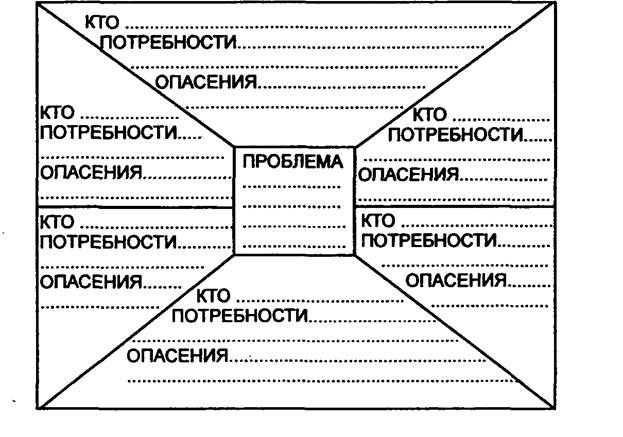 Примечание для ведущего:На этом этапе представления технологии важно совместно  с участниками  выбрать ситуацию для рассмотрения.  Можно попросить нескольких  человек предложить для рассмотрения свои примеры актуальных  или  уже пережитых  конфликтов,  которые могут быть ими  безболезненно вынесены на обсуждения в качестве учебных  ситуаций. Выбор ситуаций для обсуждения можно провести в форме голосования.Наиболее частыми конфликтными ситуациями подростки считают: нехватка свободы в отношениях с родителями, вмешательство  в личные дела, предательство  или нечестное отношение со  стороны друзей и т.д.Если  подростки затрудняются с предложениями -  задача ведущего предложить  ту ситуацию,  которая покажется актуальной большинству участников.Слова ведущего:Этап 2. Кто вовлечен?На втором этапе нам необходимо решить, кто является главными сторонами конфликта. Мы можем внести в список себя,  родителей,  сверстников, учителей, всех,  кто вовлечен в конфликт. Ведущий заполняет графы  карты в соответствии в выбранной для обсуждения ситуацией.Этап 3. Каковы их подлинные потребности и опасения?Далее мы будем перечислять основные потребности и опасения для каждого из главных участников, связанные с данной проблемой. Поступки людей и их установки вызваны их желаниями и стоящими за ними мотивами; мы стремимся к тому, что приближает удовлетворение наших потребностей, и избегаем того, что мешает этому.Потребности. Мы пользуемся этим термином в его широком смысле — он может означать желания, ценности, интересы и вообще все, что может казаться важным для человека. Вы можете просто спросить участников: «В отношении к проблеме... в чем заключаются Ваши/их главные потребности?». Вы можете задать этот вопрос себе, другому участнику или о другом лице или стороне. В числе потребностей могут быть:свобода;уважение;признание и понимание;прибранный дом/письменный стол;позволение держать вещи в беспорядке и др.Иногда одна и та же потребность относится к нескольким или даже всем участникам. В таком случае может быть полезным привести эту потребность под всеми рубриками, чтобы показать наличие общих интересов у всех участников.Опасения. Речь здесь может идти об озабоченности, опасениях, тревогах. Опасения могут включать следующие категории:провал и унижение;боязнь оплошать;возможность быть отвергнутым или нелюбимым;одиночество;быть подвергнутым критике или осуждению и др.Примечание для ведущего: Важно помнить, составляя примерную  карту, вы должны сосредоточиться на потребностях и опасениях всех сторон, пока карта не будет готова полностью. Не позволяйте отвлекать себя в сторону для обсуждения последствий, побочных вопросов («А как насчет...?» и т. п.) и тем более решений. Если группа настаивает на временном отходе в сторону, зафиксируйте этот побочный вопрос на отдельном листе бумаги. Упорно настаивайте на ответах на вопрос: «Каковы Ваши потребности и каковы опасения? А каковы,  по-вашему,  будут опасения родителей? а потребности учителей?». Если кто-то в группе делает замечание относительно того, что им что-то не нравится или является неудовлетворительным, приложите усилия к тому, чтобы узнать, что скрывается за этим замечанием и как его можно перефразировать в опасение или потребность.Слова ведущего:Этап 4.  Анализ  карты.Давайте посмотрим,  а есть ли в нашем  случае потребности и опасения,  зафиксированные у разных  участников конфликта? Мы выделим эту потребность и  переживание, чтобы показать наличие общих интересов у всех участников.Если имеются общие опасения, например, часто бывает, что люди, чтобы не потерять авторитет, обостряют конфликт. Ваши родители, боясь утратить уважение, «потерять свой авторитет», запрещают вам приходить позже положенного срока, а вы, притязая на то же уважение, требуете права приходить, когда считаете нужным, и т.д. Здесь важно увидеть, что общие потребности и интересы могут быть поняты.Примечание для ведущего:На этом этапе важно активизировать групповое «чтение карты» и общую  дискуссию для выражения мнения и отношения к проблеме всех  участников. По окончанию дискуссии можно предложить подросткам на обратной стороне карты прописать план первоочередных  действий каждого из  участников для скорейшего разрешения конфликта (пойти навстречу друг другу, публично попросить прощения, предложить  способы заглаживания вреда и т.д.).Дополнительные рекомендации к чтению карты:• Ищите новую информацию и новое понимание — что-то незамеченное или недопонятое Вами ранее. Карта помогает Вам увидеть ситуацию глазами другого члена семьи.• Ищите общую «точку опоры» — общие потребности или интересы вас и вашего ребенка.• Ищите общую точку зрения и поддерживайте общие ценности или идеи, разделяемые всеми участниками.В окончании дискуссии можно предложить подросткам послушать притчу.Однажды две сестры сильно поругались из-за…апельсина. Каждой из девочек он необходим целиком, делиться никто не хотел, но в доме больше не было цитрусовых. Обстановка накалялась, крики усиливались, так и до рукоприкладства недалеко. Тогда отец девочек, услышав их ссору, решил вмешаться и разобраться с проблемой. Он сказал:– Объясните мне каждая из вас, для чего вам этот несчастный апельсин? И почему именно целым? Выяснилось, что первая сестра намеревалась выжать из него свежий сок, а вторая – испечь пирог с использованием апельсиновой кожуры-цедры. Тогда отец предложил:– Получается, что для одной из вас достаточно кожуры, а для другой – мякоти. Каждая получает то, что хочет, в полной мере. Часто конфликты разгораются из-за того, что люди жестко настаивают на своей позиции “Хочу это и точка!”, не поинтересовавшись друг у друга – а  для чего же, собственно, им нужен “апельсин”, т.е. предмет спора. “Другая сторона может не знать, каковы ваши интересы, а вы можете не догадываться о том, каковы их интересы. Каким же образом обсуждать интересы, не ограничивая себя жесткой позицией? Если вы хотите, чтобы другая сторона приняла во внимание ваши интересы, надо объяснить, в чем они заключаются” (Р.Фишер, У.Юри. Путь к согласию, или Переговоры без поражения).РефлексияВ конце занятия каждый участник предлагает свое правило для «кодекса бесконфликтного общения». Все предложения записываются самими участниками занятия  на листе бумаги, который размещается в уголке класса.ЛитератураАгапова, И. Мы – патриоты: Классные часы и внеклассные мероприятия. 1-11 классы / И.Агапова. – М.: Вако, 2006. Алиева, С.А. Психолого-педагогические предпосылки воспитания патриотизма у детей младшего школьного возраста / С.А.Алиева // Начальная школа. – 2007. – № 9. – С.17-20.Веденяпина, В.Л. Воспитание у младших школьников любви к Родине,  Отчему дому, семье, родителям / В.А.Веденяпина // Начальная школа. – 2011. – № 2. – С.55-59.Исаева, М.А. Предпосылки и источники молодежного экстремизма / М.А. Исаева // Власть. 2007. - № 12. - С.43-49.Корнелиус, X. Выиграть может каждый / X. Корнелиус, Ш. Фэйр.  - М., 1992.Кульневич, С.В., Лакоценина, Т.П. Воспитательная работа в современной школе: от коллективизма к взаимодействию: Для учителей, классных руководителей / С.В.Кульневич, Т.П.Лакоценина. – Воронеж: Учитель, 2006. Майорова-Щеглова, С.Н. Патриотизм российских пдростков: социологический анализ сознания и поведения / С.Н. Майорова-Щеглова // Педагогическая диагностика. - 2011. - № 5. - С. 30-43.Микляева, А.В., Румянцева, П.В. Школьная тревожность: Диагностика, профилактика, коррекция / А.В. Микляева, П.В. Румянцева. - СПб., 2006. Плющ, И.В.,  Организация деятельности  по профилактике злоупотребления психоактивными веществами в образовательном учреждении: Методические рекомендации / И.В. Плющ, А.Н. Третьякова, Н.О. Герьянская, Н.Н. Шелегин, Н.А. Склянова. – Новосибирск: Изд-во НИПКиПРО, 2014. Раттер, М. Помощь трудным детям / М. Раттер. – М., 1987.Рейнгарт, О.С. Программа развития гражданско-патриотического образования / О.С. Рейнгарт // Научно-методический журнал заместителя директора школы по воспитательной работе. - 2014. - № 8. - С.4-31.Репринцев, А.В. Формирование патриотизма как проблема дошкольного и школьного воспитания / А.В. Репринцев // Начальная школа. –2011. –№ 6. – С.84-86.Родионов, В.А. Прививка от стресса. Методические рекомендации по профилактике негативных последствий воздействия стресса на детей / В.А.Родионов, М.А. Ступницкая, К.Р. Ступницкая. – Ярославль: Академия развития, 2006. Тарасов, М.В. Образ Родины как инновационный ресурс патриотического воспитания молодежи  / М.В. Тарасов // Инновации в образовании. - 2015. -№ 6. - С.124-129.Фишер, Р. Путь к согласию, или переговоры без поражения / Р. Фишер, У. Юри. — М.: Наука, 1992.Фокина, И.И. Программа гражданско-патриотического воспитания "Я - гражданин России" / И.И. Фокина // Справочник классного руководителя. - 2015. - № 3. - С.4-12.Электронные источники - http://общеедело.рф/ (Сайт общественного движения «ОБЩЕЕ ДЕЛО»); -http://www.NARKONET.NET  (Сайт Материалы. Консультационный центр;-http://www.narkotiki.ru (Сайт «Нет наркотикам!» Материалы родителям, учителям, психологам);-http://www.msmsu.ru/zob/ (Сайт Здоровый образ жизни и профилактика социально значимых заболеваний); - http://zhizn.orthodoxy.ru/new/ktostoit.him (Сайт «Здоровье, творящее образование»)Подписано к печати …Лицензия серия ЛР № 040316 от 14.04.1998Бум. кн.-журн. Формат А5 1/24 Усл.п.л. 5,3Тираж 100 экз. Заказ 58Отпечатано на дупликаторе ГАОУ ДПО ИРОСТ640000, Курган, Пичугина, 38Авторы-составители:Булатова Т.Е., зав. кафедрой психологии и здоровьесбережения ГАОУ ДПО ИРОСТ, к.б.н., доцентДементьева Л.А.,  руководитель социально-психолого-педагогического центра ГАОУ ДПО ИРОСТ;Останина Н.В.,  доцент кафедры гуманитарного образования  ГАОУ ДПО ИРОСТ, к.п.н., доцент;Яговкина Л.С., доцент кафедры психологии и здоровьесбережения ГАОУ ДПО ИРОСТ, к.п.н.,  доцентРецензенты: Войткевич Н.А., проректор по  учебной работе ГАОУ ДПО ИРОСТ, к.п.н., доцент;Мусихина С.А., доцент кафедры дефектологии ФГОУ ВПО КГУ.Введение…………………………………………………………………………Глава 1. Теоретические аспекты изучения проблемы подросткового вандализма ………………………………………………………………………….Глава 2. Формирование исторической памяти подростков и молодежи на уроках  и во внеурочной деятельности по истории…………………………..Глава 3. Профилактика алкоголизма и наркомании в предупреждении подросткового вандализма……………………………………………………..Глава 4. Профилактика и разрешение конфликтов в подростковой среде….Литература……………………………………………………………………….3614223746Причины  Последствия За компанию Смерть от передозировки Улучшить самочувствиеПравонарушенияМодно Потеря уважения окружающих Назло родителям Гепатиты и СПИД Чтобы испытать новые ощущения Конфликты с родителями  Снять стрессВандализм